Job Description – PSD Tutor 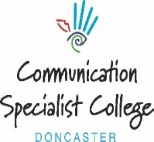 Title			PSD Tutor   Reports to		Hub Manager Based at		Communication Specialist College - DoncasterHours of work 	37hrs per weekPURPOSE OF THE ROLEThe PSD Tutor carries significant responsibility for leading, developing andcontributing to the development of the College and in particular the role assigned.The post holder will deliver a high quality provision by raising the standards oflearner achievement within the curriculum.The post holder will create an effective high quality person centered learning, supportand teaching environment by ensuring learners needs are met whilst developing andenhancing the learning, teaching and support practice of others. The post holder willensure that learners receive optimum support in order to help them achieve, stay onprogramme and become more confident and independent individuals.In addition to the particular duties listed below, the post-holder will take responsibilityfor certain cross-College aspects of work in the College. The precise nature of theseduties will be determined through discussion with your Hub Manager and mayinvolve liaison with other tutors, coordinator’s, managers, senior colleagues, external links and funding agencies.PRINCIPLE RESPONSIBILITIESThe PSD Tutor is responsible to the Hub Manager for carrying out thefollowing duties effectively and efficiently:1. To fulfil one’s own responsibilities as a Tutor, delivering learning, teaching andsupport to learners on a range of programmes within the P.S.D department. 2. Effectively plan and deliver high quality learning, teaching and support in ahighly effective learning environment in particular, learning activities, ongoingassessment, tutorials, work skills, pastoral and welfare support along withtargeted activity to support vulnerable learners or those at risk of withdrawalor failure to complete their targets and aims.3. To work within the whole College quality framework to ensure the effectiveoperational management of the curriculum using the RARPA model exists and supports successful student outcomes.4. Identify new provision and seek to develop and expand existing and newenterprise opportunities through the curriculum.5. Participate in activities aimed at increasing the numbers of young people andadults applying and enrolling at the College.6. Carry out the professional duties of a tutor and use your own work as anexample of high quality learning and teaching.7. Have an enthusiasm for learning and teaching which motivates and supportsother staff and encourages a shared understanding of the contribution theCollege can make to all aspects of learners’ lives.8. To effectively manage support staff and physical resources within the learningand teaching environment to support the learner.9.Encourage and support learners to become as independent as possible takinginto account their needs.10.To support and implement the College’s quality framework and improvementprogrammes, including participating in learning and teaching observations,staff development and self-assessment.11.Support internal quality assurance activities for your area of work.12. To provide and maintain accurate and up to date reports on your Learners.13. Interview and assess learners for their suitability for the College; completingrelevant documentation as and when required.14. Work with staff to set and agree standards, formulate aims, objectives andstrategic plans for the P.S.D of learners which have coherence and relevance tothe needs of the learner and to the aims, objectives and strategic plans of theCollege.Curriculum and Planning1. Develop innovative and effective learning and teaching resources and styles.2. Liaise with Hub Manager and course Coordinator to ensure the delivery of an appropriate, comprehensive, high quality and cost-effective curriculum area.3. Be accountable for the development and delivery of the curriculum so thatlearner needs are met and they achieve to their potential.4. Act as a personal Tutor to a group of learners and provide pastoral care.5. Support all learners to develop independence and interdependence in theirlearning.6. Ensure behaviour is managed effectively so that high quality learning can take place.7. Support developments in the curriculum in order to ensure that it is effective,flexible, innovative and responsive to identified learner needs.8. Engage with all vocational staff to ensure that high quality learningexperiences take place.9. To promote, develop and integrate the use of ICT into learning, teaching andassessment.10.Be responsible for the day to day management of learners and act as apositive role model.11.Maintain current knowledge and understanding of national, regional and localinitiatives and agendas in relation to your vocation, LLDD provision, socialenterprise, government initiatives, funding changes, Foundation Learning,supported employment and supported living and actively respond to thesedevelopments and initiatives.Quality and Standards1. Raise standards and foster an ethos of excellence and endeavour to giveevery learner the opportunity to meet their potential.2. Seek and implement modification improvement where required.3. Ensure that Learning and Teaching adheres to the Quality Framework,uses Databridge effectively and supports annual Self-Assessment Reportand Quality Improvement Plan. Ensure that any weaknesses identified viainspection, external verification, internal audit or self-assessment is promptlyaddressed with support.4. Regularly update your Hub Manager on the effectiveness of the curriculum within the P.S.D department.5. Improve standards of learning and teaching and academic quality throughinspirational delivery.6. To keep all aspects of delivery under constant review in order to assurecompliance.7. To support the review of the performance of all courses within the department and in conjunction with other tutors and leaders, develop and implementa plan for the delivery of excellence across the area.8. Ensure details of attendance, punctuality and absence are accuratelyrecorded and monitored in Databridge and that learner information is correctlyestablished including initial and baseline assessments, targets and learningaims, achievement, destination and changes to learner information includingtransfer and programme completion. Ensuring that follow up procedures areadhered to and that appropriate action is taken when necessary.9. Support the College’s external PRD activities.Human Resources1. To effectively line manage Educational Support Workers within the learningenvironment ensuring staff roles are clearly defined, understood and agreedand are subject to rigorous review and evaluation.2. To critically review own performance and take responsibility for developmentof own leadership and management skills.Finance1. To promote the efficient use of resources within agreed budgets.2. Suggest suitable items for departmental expenditure.Other Responsibilities1. To work with other Tutors and Managers to create a shared vision which inspires and motivates learners and promotes an ethos which is communicated positively and recognised by all stakeholders.2. To contribute to the marketing and promotion of the College to schools,parents, employers and community groups and participates fully in all learnerrecruitment activities and events.3. Ensure you and the College is an exemplar of best practice in Safeguarding.4. To embed fully the principles of risk management, promote awareness ofand compliance with health and safety requirements within the vocationalarea and ensure that comprehensive and up to date risk assessments aremaintained.5. To ensure that the promotion of equality and diversity and particular issues ofrace, equality and gender are fully integrated into all areas of the Community.6. Attend and provide input to regular cross college meetings and support theannual review process.7. To ensure that there is good communication in both general Collegeoperations and in the collection and dissemination of data on learners andresources.8. The post holder may be required to work some evenings and weekends.9. To undertake such other duties as may be required from time to time by theTrust or by the Executive Principal.This job description is current at the date shown below and is a guide to the workthe post holder will be expected to undertake. In consultation with the post holder, itmay be changed from time to time to reflect changing circumstances.Contact Expectations 24-27 hours (Full Time Staff)Doncaster Deaf Trust is committed to safeguarding and promoting the welfare ofchildren, young people and vulnerable adults. We expect all staff to share thiscommitment and to undergo appropriate checks including enhanced DBS clearance.July 2021